IDAHO STATE CHAMPIONSHIP 2019Mercantile & Land Office Stage 12                                                                                                                                                       R/P                                                                                 Shotgun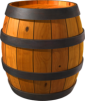 10 Pistol- Holstered10 Rifle – Staged safely6+ Shotgun in handsShooter starts in the alley at the barrel, with shotgun in hands.  To start the timer say “Load up”.At the beep, engage the all shotgun targets until down. Move to the Land Office door, with rifle, engage the rifle targets as follows; Vertical sweep 1,2,3, then two to the left 4,5, then Vertical sweep 1,2,3, then two to the right 6,7.1,2,3,4,5,1,2,3,6,7 In that order.Then with the pistols engage the targets with the rifle instructions.